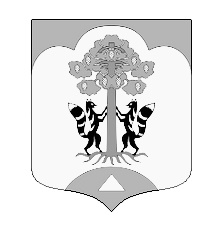 СОВЕТ ДЕПУТАТОВ
МУНИЦИПАЛЬНОГО ОБРАЗОВАНИЯ
СОСНОВСКОЕ СЕЛЬСКОЕ ПОСЕЛЕНИЕ МУНИЦИПАЛЬНОГО ОБРАЗОВАНИЯ
ПРИОЗЕРСКИЙ МУНИЦИПАЛЬНЫЙ РАЙОН
ЛЕНИНГРАДСКОЙ ОБЛАСТИМесто проведения:Л.О. Приозерский район,                                                                          18 июня  2021 г., 17.00п. Сосново, ул. Первомайская  , д. 15     	ПОВЕСТКА ДНЯ  	В виду того, что на заседаниях Совета депутатов 25.05.2021, 02.06.2021 уделялось повышенное внимание обсуждению и дискуссии по принятию решений по подготовке к отопительному сезону 2021 – 2022 годов, а также определения Советом депутатов потенциального концессионера для сферы теплоэнергетики поселения, перераспределение полномочий в сфере теплоэнергетики Сосновского сельского поселения, не все вопросы ранее поставленные в предыдущие повестки заседании были рассмотрены и приняты, в связи с этим они вновь выносятся для обсуждения и принятия решения на данное заседание.   Рассмотрение  принятие решения о назначении выборов в Совет Депутатов Сосновского сельского поселения  в сентябре 2021 года. Докладчик : А.Б .Иванов Рассмотрение РСД «Об утверждении Положения «О подготовке и организации аукциона по продаже земельного участка, находящегося в муниципальной собственности, или аукциона на право заключения договора аренды земельного участка, находящегося в муниципальной собственности муниципального образования Сосновское сельское поселение муниципального образования Приозерский муниципальный район Ленинградской области».Докладчик : А.Б .ИвановРассмотрение РСД О внесении дополнений в Решение от 03.10.2017г. № 36 «Об утверждении Правил благоустройства территории муниципального образования Сосновское сельское поселение МО Приозерский муниципальный район Ленинградской области»Докладчик : А.Б .ИвановРассмотрение РСД «О внесении изменений и дополнений в Решение Совета депутатов от  20 декабря 2016 года № 108 «Об утверждении Порядка организации ритуальных услуг и содержания мест захоронения на территории муниципального образования Сосновское сельское поселение муниципального образования Приозерский муниципальный район Ленинградской области»Докладчик : А.Б .ИвановРазное.